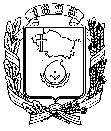 АДМИНИСТРАЦИЯ ГОРОДА НЕВИННОМЫССКАСТАВРОПОЛЬСКОГО КРАЯПОСТАНОВЛЕНИЕ16.05.2023                                    г. Невинномысск                                    № 638О внесении изменений в постановление администрации города Невинномысска от 26.05.2020 № 747В связи с кадровыми изменениями, постановляю:1. Внести в состав административной комиссии города Невинномысска (далее – комиссия), утвержденный постановлением администрации города Невинномысска от 26.05.2020 № 747 «Об образовании административной комиссии города Невинномысска», следующие изменения:исключить из состава комиссии Балянову Е.В.,включить в состав комиссии Безроднову Наталью Ивановну – начальника отдела по торговле и бытовому обслуживанию администрации города Невинномысска, членом комиссии.	2. Опубликовать настоящее постановление в газете «Невинномысский рабочий», а также разместить в сетевом издании «Редакция газеты «Невинномысский рабочий» и на официальном сайте администрации города Невинномысска в информационно-телекоммуникационной сети «Интернет».Глава города НевинномысскаСтавропольского края                                                                    М.А. Миненков